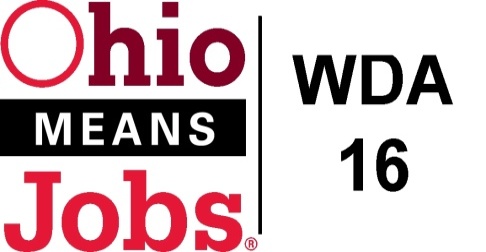                                                                                                       COG Meeting                                                                                              GoToMeeting                                                                                            10/1/2020 10amCOG Meeting WDA16
Thu, Oct 1, 2020 10:00 AM - 12:00 PM (EDT)

Please join my meeting from your computer, tablet or smartphone.

https://global.gotomeeting.com/join/671286269 

You can also dial in using your phone.
(For supported devices, tap a one-touch number below to join instantly.)

United States: +1 (872) 240-3212
- One-touch: tel:+18722403212,,671286269#
Access Code: 671-286-269

New to GoToMeeting? Get the app now and be ready when your first meeting starts: https://global.gotomeeting.com/install/671286269Roll CallApproval of Minutes (01/17/2020)BRN:   Bradley Wells introductionFinancial/Participants Reports (Rob and Rebecca)Financial Report August 2020).Allocation vs Expense ReportTransfers:  WIOA Update: Staff ReportVirtual FairsBRN Business OutreachWDA16 Performance Measures 2020-21WDB16 Board RecertificationLocal and Regional Workforce Plan revisionNew Outreach VideoPathways HomeCoronavirus and OMJ operationsResource Room updatesMOU revisionApprenticeOhio Sponsorship Ohio Data Share AgreementAdditional Discussions Next Meetings – Fri December 4, 2020   Location TBD          Adjournment